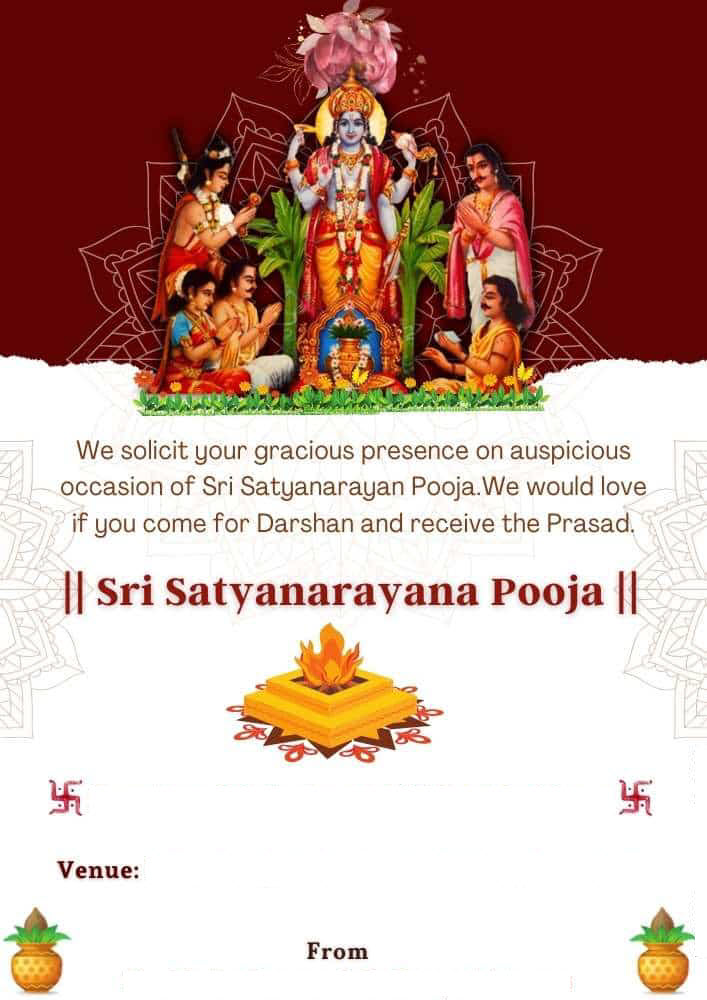              Sunday, 20th June 2025 | 10:00am          B 803 Mody Park Kandivali West, Mumbai.Mrs.Vinita Verma & Mr. Deepak Verma